ΕΛΛΗΝΙΚΗ ΔΗΜΟΚΡΑΤΙΑ                                     Κομοτηνή, 26 Μαρτίου 2024ΔΗΜΟΣ ΚΟΜΟΤΗΝΗΣΔιεύθυνση: Πλ. Γ.Βιζυηνού 1ΚΟΜΟΤΗΝΗ, 69133Τηλ. 2531352419Fax: 2531352490Ε-mail:grtypoukomotinis@gmail.comΔΕΛΤΙΟ ΤΥΠΟΥ                                                Παίξε & Κέρδισε Δώρα – Αιολικά πάρκαΤο Followgreen σε ενημερώνει σχετικά με τα αιολικά και υπεράκτια αιολικά πάρκα, την εξοικονόμηση ενέργειας που μπορούν να προσφέρουν καθώς και πόσο φιλική είναι η αιολική ενέργεια για το περιβάλλον.Λάβε μέρος στο Green Mission«Αιολικά πάρκα»& Κέρδισε ένα “Laptop HP” https://followgreen.gr/komotini/mission/single/currnetΚάθε μήνα, μία νέα «Πράσινη Αποστολή» βρίσκεται στη διάθεση των δημοτών για να προσφέρει εκπαίδευση και ευαισθητοποίηση σε θέματα ανακύκλωσης, καθώς και υπέροχα δώρα! Ο χρήστης για να λάβει τους πόντους επιβράβευσης καλείται να ολοκληρώσει με επιτυχία όλα τα βήματα της «Πράσινης Αποστολής - Green Mission» και να δηλώσει συμμετοχή στην τρέχουσα κλήρωση. Όροι και Προϋποθέσεις συμμετοχής στην κλήρωσηΗ ανάδειξη της/του νικήτριας/τή της κλήρωσης θα πραγματοποιείται με τη μέθοδο της ηλεκτρονικής επιλογής τυχαίου αριθμού. Το δώρο θα αποστέλλεται μέσω εταιρείας ταχυμεταφορών, ύστερα από την ταυτοποίηση των στοιχείων της/του. Απαραίτητη προϋπόθεση μίας έγκυρης συμμετοχής είναι η ολοκλήρωση των στόχων του Green Mission με παράλληλη εξαργύρωση των απαιτούμενων πόντων στην ενεργή κλήρωση.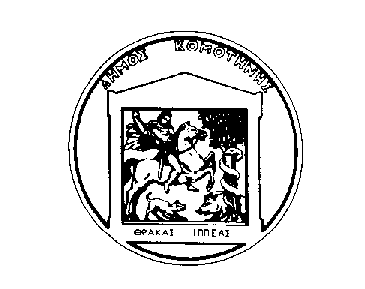 